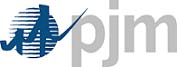 PJM Transmission Owners AgreementAdministrative Committee (TOA-AC)OPEN MEETING NOTICE & AGENDAWednesday November 9, 20169:30 AM – 3:00 PM Eastern TimeIn-Person/WebExPier 5 Hotel711 Eastern AveBaltimore, MDPhone: 410-539-2000Teleconference Number: 866-398-2885Teleconference Passcode: 332134WebEx Address: https://pjm.webex.comWebEx Passcode:  toa1109pjmAGENDAAdministrative Items – Mike BattaRoll call and confirm quorum Approve minutes of the October 2016 meetingPlanning for 2017 Meeting Schedule – Dates/Location DiscussionTOA-AC Rotation – Chair and Vice-Chair (Exelon report back)PJM RTEP Updates – Paul McGlynn / Steve HerlingUpdate on RTEP StudiesUpdate on Progress of the Designated Entity Design Standards Task Force
Underperformance Risk Management STF Activities – Adam KeechExternal capacity/pseudo ties & the recent non-binding pollTOP/TO Matrix Version 10 Approval – Srinivas Kappagantula / Mike Bryson TO VoteLIT Update - Cheri YochelsonListing of TOA-AC Sub-Committees/Working Groups:Legal Issues Team (LIT)    			Cheri Yochelson DVPSection 205 Working Group			Takis Laios AEPRules & Procedures Working Group		Tom Bainbridge FETO/TOP Matrix Subcommittee		Srinivas Kappagantula and Mark Kuras PJMPhysical Security Working Group (PSWG)	Takis Laios AEPSecurity and Resiliency Subcommittee	Tom O’Brien PJMTransmission Owners Planning Working Group	Esam Khadr PSEG	Scheduled for Periodic Updates to the TOA-AC:PJM Synchrophasor Deployment		PJM			Annually or as neededTransmission & Substation Subcommittee	Takis Laios AEP 	Quarterly or as needed2016 Meetings at Pier 5 HotelNo December meeting2017 Meetings 2017 meeting schedule and location will be finalized by end of November.